                                                      Tuesday 9th March                                                                         Wednesday 10th March                                                                          Thursday 11th March                                                                     Friday 12th MarchTIMESURNAMEFIRST NAMEHOME TEAMAWAY TEAMGRADECOURT5:10BarclayDaleHawksHeat SprattU 14 Boys 11PriceXavierHawksHeat SprattU 14 Boys 11CurranDaveWildcats WilsonDemons AndersonU 14 Boys 22ProbertDurcWildcats WilsonDemons AndersonU 14 Boys 22BaileyJoshWildcats MorrisWorkers ZambelliU 14 Boys 13StokkerJarradWildcats MorrisWorkers ZambelliU 14 Boys 13PilmoreDruWorkers EvansSaints HiltonwoodU 14 Boys 24JohnsonJaneeWorkers EvansSaints HiltonwoodU 14 Boys 246:00StokkerJarradJD Construction CobrasLime Avenue Radiology HawksWomen’s Prem1ArnoldRonaldJD Construction CobrasLime Avenue Radiology HawksWomen’s Prem1PilmoreDruWorkers FordhamSaints McKinnonU 14 Boys 22ProbertDurcWorkers FordhamSaints McKinnonU 14 Boys 22CurranDaveIrymple DickesonSaints FeliseU 14 Boys 13PriceXavierIrymple DickesonSaints FeliseU 14 Boys 13BarclayDaleDemons PullmanWorkers HumphreyU 14 Boys 2B4JohnsonJaneeDemons PullmanWorkers HumphreyU 14 Boys 2B46:50PilmoreDruIrymple WelshHeat RogersU 14 Boys 2B2ProbertDurcIrymple WelshHeat RogersU 14 Boys 2B2ArnoldMichaeylahHawks BlackWildcatsU 14 Boys 2B3PriceXavierHawks BlackWildcatsU 14 Boys 2B3CurranDaveCobras HockingWildcats BaileyU 14 Boys 2B4StephensRandallCobras HockingWildcats BaileyU 14 Boys 2B47:10StokkerJarradTrilogy Financial Group WildcatsDemonsWomen’s Prem1PriceAndrewTrilogy Financial Group WildcatsDemonsWomen’s Prem17:40BarclayDaleSaints 2Workers StaceyA Men 2BaileyJoshSaints 2Workers StaceyA Men 2ArnoldRonaldWorkers WadeCobras DealeA Men 3ArnoldMichaeylahWorkers WadeCobras DealeA Men 3CurranDaveDemons BlackIrymple TigersA Men 4StephensRandallDemons BlackIrymple TigersA Men48:20StokkerJarradWorkersCoomealla Club SaintsWomen’s Prem1PriceAndrewWorkersCoomealla Club SaintsWomen’s Prem18:30BarclayDaleCobrasCoomealla Club SaintsA Men 2ArnoldRonaldCobrasCoomealla Club SaintsA Men 2StephensRandallCobrasCrazy B’zB Women3PriceXavierCobrasCrazy B’zB Women3CurranDaveHawksWildcatsA Men 4ArnoldMichaeylahHawksWildcatsA Men4TIMESURNAMEFIRST NAMEHOME TEAMAWAY TEAMGRADECOURT5:10MilneZachWildcats CurranHawksU 16 Boys 11BaileyJoshWildcats CurranHawksU 16 Boys 11PilmoreDruMBAMBA 2U 8’s3SouthwellRiverMBAMBA 2U 8’s36:00ArnoldRonaldDemonsCoomealla Club SaintsMen’s Prem1PriceAndrewDemonsCoomealla Club SaintsMen’s Prem1PilmoreDruHeat AndersonCobras LeeU 16 Boys 22BarclayDaleHeat AndersonCobras LeeU 16 Boys 22MilneZachHeat GordonDemonsU 16 Boys 13BaileyJoshHeat GordonDemonsU 16 Boys 13ArnoldMichaeylahSaints ThorntonHawksU 16 Boys 24SouthwellRiverSaints ThorntonHawksU 16 Boys 246:50ArnoldMichaeylahDemonsWorkers SimpsonU 16 Boys 22MarroneRosieDemonsWorkers SimpsonU 16 Boys 22JohnsonJaneeIrymple SmithSaints SewardU 16 Boys 13CurranDaveIrymple SmithSaints SewardU 16 Boys 13BarclayDaleWorkers McLaughlanSaints HiltonwoodU 16 Boys 24SouthwellRiverWorkers McLaughlanSaints HiltonwoodU 16 Boys 247:10PriceAndrewLockstar HawksTrilogy Financial Group WildcatsMen’s Prem1StokkerJarradLockstar HawksTrilogy Financial Group WildcatsMen’s Prem17:40ArnoldMichaeylahSaints HumphreyWildcatsA Women2JohnsonJaneeSaints HumphreyWildcatsA Women2MilneZachWorkers De RosaCobras DealeU 16 Boys 13MarroneRosieWorkers De RosaCobras DealeU 16 Boys 13CurranDaveToastSeven WolvesA Res Men 4StephensRandallToastSeven WolvesA Res Men48:20ArnoldRonaldAZZCO Engineering IrympleWorkersMen’s Prem1StokkerJarradAZZCO Engineering IrympleWorkersMen’s Prem18:30BaileyJoshCobrasCoomealla Club SaintsA Women2BarclayDaleCobrasCoomealla Club SaintsA Women2MilneZachStormOutcastA Res Men 3StephensRandallStormOutcastA Res Men3ArnoldMichaeylahHawks HollaWorkersA Women4CurranDaveHawks HollaWorkersA Women49:20BaileyJoshTropicsRompersA Res Men 2StephensRandallTropicsRompersA Res Men2MarroneRosieNangiDemonsA Res Men 3CurranDaveNangiDemonsA Res Men3MilneZachDemonsHawksA Women4BarclayDaleDemonsHawksA Women4TIMESURNAMEFIRST NAMEHOME TEAMAWAY TEAMGRADECOURT5:10U 16 Girls 11U 16 Girls 11U 16 Boys 2B2U 16 Boys 2B2U 16 Boys 23U 16 Boys 23U 16 Boys 2B4U 16 Boys 2B46:00U 16 Girls 11U 16 Girls 11U 16 Girls 22U 16 Girls 22U 16 Boys 2B3U 16 Boys 2B3U 16 Girls 24U 16 Girls 246:50U 18 Boys 11U 18 Boys 11U 18 Boys 22U 18 Boys 22U 18 Boys 13U 18 Boys 13U 18 Boys 24U 18 Boys 247:40U 18 Boys 11U 18 Boys 11U 18 Boys 23U 18 Boys 23U 18 Boys 24U 18 Boys 24TIMESURNAMEFIRST NAMEHOME TEAMAWAY TEAMGRADECOURT4:20U 12 Boys 11U 12 Boys 11U 10 Boys 22U 10 Boys 22U 10 Boys 13U 10 Boys 13U 10 Boys 24U 10 Boys 245:10U 12 Boys 11U 12 Boys 11U 10 Boys 22U 10 Boys 22U 10 Boys 13U 10 Boys 13U 10 Boys 24U 10 Boys 246:00U 12 Boys 21U 12 Boys 21U 12 Boys 2B2U 12 Boys 2B2U 12 Boys 23U 12 Boys 23U 12 Boys 2B4U 12 Boys 2B46:50U 12 Boys 21U 12 Boys 21U 12 Boys 2B2U 12 Boys 2B2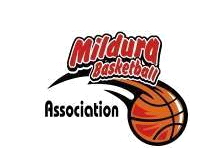 